МБОУ Мотызлейская СОШВнеклассное мероприятие по математике« Математический                               КВН»                                                                                                подготовила                                                                                                 учитель начальных классов                                                                                                 Грибкова Ю. И.2012 годТема: «Математический КВН» (для учащихся начальной школы)Форма проведения: игра – соревнование        Цель: Обобщение и углубление знаний учащихся, привлечение                     внимания к предмету; выявление сильнейших учащихся.Задачи:познавательные – активизация мыслительной деятельности учащихся, обобщение и систематизация знаний, умений и навыков, полученных учащимися при изучении всего курса математики;  развивающие  – развить кругозор учащихся, любовь и интерес к математике, умений и навыков коллективной творческой деятельности, способствовать развитию мышления, познавательной и творческой активности учащихся; развивать такие качества, как умение слушать другого человека, работать в группе, умения самоанализа и самооценки, способности к творческой работе над собой;воспитательные – воспитание  творческих способностей, умений, чувства юмора и смекалки.В КВНе принимают участие  две команды. В каждой команде по  6 человек. Двое ведущих (учитель и ученик).  У каждой команды – название, девиз, приветствие, капитан. За каждый правильный ответ команда получает баллы. Выигрывает команда, которая наберет наибольшее количество баллов.План мероприятия:Песня.Вступительное слово.Конкурс «Приветствие»Конкурс «Разминка»Конкурс «Цифры в пословицах и поговорках»Стихотворение « На уроке»Конкурс капитанов «Весёлые задачки»Конкурс «Ребусы» и «Задачи шутки для болельщиков» (в  одно время)Конкурс «Числа в стихах»Конкурс «Музыкальный»Подведение итогов. Награждение.Ход игры:Звучит песня на мотив “Красная шапочка“ (Приложение 1)Вступительное слово.   Ведущий:  Добрый день, дорогие друзья! Сегодня у нас с вами праздник, посвященный Математике- царице всех наук. Математика – очень важная наука. Без неё не обходится ни один человек независимо от возраста и профессии. Ведущий:   Приглашаем всех мальчишек, и девчонок отправиться, в веселую страну. Не забудьте взять с собой быстроту мысли, находчивость, смекалку.  Ведущий:     Не в театральном представлении,                          А среди наших школьных стен                          Мы увидим сейчас веселый                          Математический КВН.                          Уже готовы  все к сраженью                          Команды лишь сигнала ждут.                          Одну минуточку терпенья                          Я вам представлю грозный суд. (представление жюри) Конкурс «Приветствие»Команды  готовят заранее название, девиз, эмблему, песню. ( 1 балл)Жури подводит итоги.Конкурс « Разминка»Ведущий читает вопросы командам по очереди, отвечают сразу. За верный ответ по 1 баллу.Жюри подводит итоги.               Конкурс «Цифры в пословицах и поговорках»Вставить в пословицы и поговорки  нужные числительные. Пословицы на отдельных листочках (выбирают по очереди).  За верный ответ по 1 баллу.На  семь бед ___ ответ. (1)                   Один пашет, а ___ руками машут. (7)            Не узнавай друга в три дня, узнавай в ___ года. (3).Одна голова хорошо, а ___ лучше. (2)                  Семь раз отмерь, ___ отрежь. (1) Кто скоро помог, тот ___ помог. (2).Один с сошкой, а ___ с ложкой. (7) Сам не дерусь, ___ боюсь. (7 )                                                            ____ за всех и все за одного. (1)Жюри подводит итоги.Стихотворение « На уроке»Сижу на уроке, гляжу в потолок.Когда прозвенит долгожданный звонок?Мне некогда было уроки учить,Параграф сто первый опять повторить.Сначала мы с братом играли вдвоём,Потом долго слушал “Шута с королём”,Потом минут сорок смотрел сериал,Потом я с Ромкой в футбол поиграл.А бедный учебник на полке лежал.Лишь в девять часов я домой прибежал.Хотел я параграф тогда прочитать,Но поздно: уже захотелось мне спать.И вот на уроке за партой сижу,К задаче решения не нахожу,И, видимо, двойку опять получуЗато, что я математику  плохо учу.Расстроится мать, заругает отец,Компьютерным играм настанет конец…Зачем же вчера я так долго гулял?Уж лучше б сто первый параграф читал:Пора отношение к учёбе менять!И математику  надо, друзья, уважать!Конкурс капитанов «Весёлые задачки»Ведущий:                         Кто в школе смог быть капитаном, Тому открыты все пути:Владеть он будет океаном,Воздушным, водным и земным.Капитан команды вытягивает карточку с весёлой задачкой. Команда решает, совещается и отвечает.  За верный ответ по 3 балла.Лампочки в ёлочной гирлянде чередуются в таком порядке: красная, зелёная, синяя.  Сколько лампочек в гирлянде, если зелёных лампочек 5? (15)В корзине 4 яблока. Как разделить их между 4 детьми так, чтобы каждый ребёнок получил по яблоку и одно яблоко осталось бы в корзине? (Одному ребёнку яблоко отдать с корзинкой)Конкурс « Ребусы»Разгадывание ребусов, кто вперед.  (Приложение 2)Задачи шутки для болельщиков:Ведущий:                            Болельщиков предупреждаем,Что встреча будет горячаИ поэтому мы вам желаемБолеть без вызова врача.Ведущий читает задачи и за правильный ответ  даёт жетон. В конце конкурса болельщики отдают свой жетон любой команде (жетон -1 балл).1. В физкультурном зале висит канат. Мальчик поднялся по нему на 3 метра и достиг середины. Какой длины канат. (6 метров) 2. Сколько орехов в пустом стакане? (стакан пустой, значит, в нем ничего нет) 3. Бабушка связала внукам шарфы и варежки. Всего она связала 3 шарфа и 6 варежек. Сколько внуков было у бабушки (3 внука, объяснить). 4. Около столовой, где обедали лыжники, пришедшие из похода, стояло 20 лыж, а снег было воткнуто 20 палок. Сколько лыжников ходило в поход?         ( 10 лыжников)  5. Из -под ворот видно 8 кошачьих лап. Сколько кошек во дворе? ( 4 кошки- объяснить на наглядном примере)  6. Дедка, бабка, внучка, Жучка, кошка и мышка тянули-тянули и, наконец, вытащили репку. Сколько глаз увидело репку. (12)7.Стоит в поле дуб. На дубе 3 ветки. На каждой ветке по 3 яблока. Сколько всего яблок? (нисколько, так  как на дубе яблоки не растут) Жюри подводит итоги.Конкурс «Числа в стихах»Ведущий: Сначала маленькая разминка. В стихотворении вы должны услышать в словах слово два.Два гнома.Ночью шум стоял в подвале,Там два гнома побывали.Залезали на весы,Часто морщили носы,Но без гирь они едва лиНа весах свой вес узнали!Здесь разных слов, включающих в себя слова два - это два, подвале, едва.Ведущий: А теперь задание для команд: запомнить  и записать все слова, включающие слово сто. Если повторяются слава – пишем один раз. Выигрывает команда, услышавшая больше таких слов. За верный ответ по 1 баллу.У простого сторожа –Непросторный дом:Часто в нём стоножкаБродит под столом.Дорожит стоножкаЧистотою ногИ столичной ваксойЧистит сто сапог.Вместо двух не простоВычистить все стоСразу столько обувиНе носил никто!У простой стоножкиСтоит постоятьИ у той стоножкиОпыт перенять!!!(Всего 14 разных слов) Конкурс «Музыкальный» (Может быть домашним заданием для команд).Вспомнить и спеть песни, в которых присутствуют числительные.Например: «Миллион, миллион, миллион алых роз…» (с).Победившая команда получает 3 балла.Подведение итогов. Награждение.Ведущий:                                   Вот закончилась игра,Результат узнать пораКто же лучше всех трудился,И в КВНе отличился?Жюри объявляет победителей, идет награждение.Приложение 1 Песня на мотив “Красная шапочка“ Если долго, долго, долго, Если долго и упорно, Ежедневно и задорно Математику учить, Сколько ты всего узнаешь, Тайн, загадок разгадаешь, Образованнее станешь, Только, только не ленись.Припев:                                           А-а, правила учи ты,А-а, формулы зубри ты,А-а, не ленись, всё повторяй,А-а, ничего не забывай.Ну, конечно, ну, конечно, Если ты такой ленивый, Если ты такой трусливый, Ничего не хочешь знать, Не решить тебе задачи, Не решить тебе примера, Станет для тебя проблемой] Математику учить.Припев:                            И, наверно, верно, верно,Заниматься очень трудно,И мучительно, и нудно.Только ты не отступай.Ты иди своей дорогойДо конца с наукой в ногу,Будет всё тебе понятно,Интересно, так и знай.Приложение 2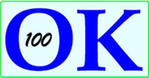 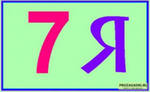 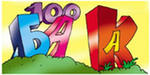 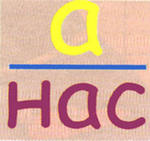 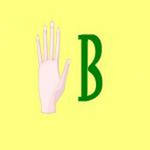 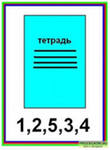 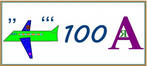 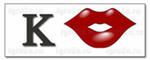 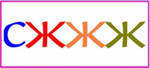 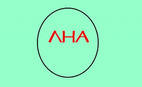 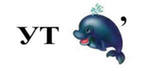 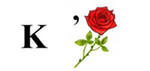 Названия команд, девиз, приветствие:1 Капитан:    Наша команда — «Дважды два».Девиз:                          Чтоб врачом, моряком     Или летчиком стать,Надо твердо на «5» математику знать!Приветствие:          Наше пожелание всем:                                   Победившим не хвалиться,    Проигравшим не реветь. 2 Капитан:      Наша команда – «ПУПС»Девиз:         Пусть ум победит силу!Приветствие:                        Желаем нынче воспитатьТакую точность мысли,Чтоб в нашей жизни все познать,Измерить и исчислить.3 Капитан:       Наша команда – «Квадрат»Девиз:           У нашего «Квадрата»      Все стороны равны.                      И наши все ребята             Дружбою сильны. Приветствие:Наша команда «Квадрат»Приветствует собравшихся ребят.Желаем всем победить,А себе — не проиграть.- Сколько ног у осьминога? (8)- Сколько дней в году? (365-366)- Сколько букв в Русском Алфавите? (33)- Сколько зубов у взрослого человека? (32)- Какая цифра, если перевернуть сверху вниз, уменьшится на 3? (цифра 9)- Сколько гласных звуков в русском языке? (6)- Сколько дней в двух неделях? (14)- Сколько колец на олимпийском флаге? (5)- Сколько цветов у радуги? (7)- Сколько углов у ромба? (4)- Какие часы показывают верное время только 2 раза в сутки? (часы, которые остановились)- Сколько минут в  трех часах? (180)